Центральная площадь 1, г. Удачный, Мирнинский район, Республика Саха ( Якутия), 678188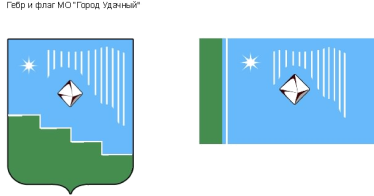 Факс: (41136) 5-03-70, тел. (41136) 5-25-70;  E-mail: adm.udachny@mail.ru ПРОЕКТПОСТАНОВЛЕНИЕОт «_____»__________2021 г.                                                                                                 № _________Об утверждении административного регламента предоставления муниципальной услуги«Предоставление в собственность, аренду,постоянное (бессрочное) пользование,безвозмездное пользование земельного участка,находящегося в муниципальной собственностиили земельного участка, государственная собственностьна который не разграничена, на территориимуниципального образования «Город Удачный»Мирнинского района Республики Саха (Якутия), без проведения торгов»Руководствуясь  Земельным кодексом Российской Федерации, Земельным кодексом Республики Саха (Якутия), Федеральным законом от 06 октября 2003 года № 131-ФЗ «Об общих принципах организации местного самоуправления в Российской Федерации», Федеральным законом от 27 июля 2010 года № 210-ФЗ «Об организации предоставления государственных и муниципальных услуг», Федеральным законом от 02 мая 2006 года № 59-ФЗ «О порядке рассмотрения обращений граждан Российской Федерации», распоряжением Правительства Республики Саха (Якутия) от 26 июня 2020 года № 561-р «О дополнительных мерах для реализации регионального проекта «Цифровое государственное управление» в части организации предоставления государственных и муниципальных услуг», Уставом муниципального образования «Город Удачный»ПОСТАНОВЛЯЮ:Утвердить административный регламент административный регламент предоставления муниципальной услуги «Предоставление в собственность, аренду, постоянное (бессрочное) пользование, безвозмездное пользование земельного участка, находящегося в муниципальной собственности или земельного участка, государственная собственность на который не разграничена, на территории муниципального образования «Город Удачный» Мирнинского района Республики Саха (Якутия), без проведения торгов», согласно приложению.Постановление от 31.05.2016 № 155 «Об утверждении административного регламента предоставления администрацией муниципального образования «Город Удачный» Мирнинского района Республики Саха (Якутия) муниципальной услуги «Предоставление земельных участков без торгов из земель, находящихся в муниципальной собственности, или государственная собственность на которые не разграничена на территории муниципального образования «Город Удачный» Мирнинского района Республики Саха (Якутия)», считать утратившим силу.Постановление от 10.11.2016 № 407 «Об утверждении Административного регламента предоставления муниципальной услуги «Предоставление гражданам в безвозмездное пользование земельных участков  государственная собственность на которые не разграничена, земельных участков находящиеся в  муниципальной собственности и расположенных на территориях субъектов Российской Федерации, входящих в состав Дальневосточного федерального округа в рамках Федерального закона от 01.05.2016 № 119-ФЗ, на территории муниципального образования «Город Удачный» Мирнинского района Республики Саха (Якутия)», считать утратившим силу.Постановление от 29.06.2016 № 200 «Об утверждении Административного регламента предоставления муниципальной услуги «Предоставление земельных участков, находящихся в муниципальной собственности и государственная собственность на которые не разграничена, гражданам для индивидуального жилищного строительства, ведения личного подсобного хозяйства в границах населенного пункта, садоводства, дачного хозяйства, гражданам и крестьянским (фермерским) хозяйствам для осуществления крестьянским (фермерским) хозяйством его деятельности», считать утратившим силу.Опубликовать настоящее постановление в газете «Информационный Вестник» и разместить на официальном сайте МО «Город Удачный» в сети «Интернет».Настоящее постановление вступает в силу со дня его официального опубликования (обнародования).Контроль исполнения данного постановления возложить на заместителя главы администрации по экономике и финансам Дьяконову Т.В.Глава города				    	                	                       А.В. ПриходькоК постановлению Об утверждении административного регламента предоставления муниципальной услуги «Предоставление в собственность, аренду, постоянное (бессрочное) пользование, безвозмездное пользование земельного участка, находящегося в муниципальной собственности или земельного участка, государственная собственностьна который не разграничена, на территории муниципального образования «Город Удачный» Мирнинского района Республики Саха (Якутия), без проведения торгов»ВИЗЫ:Зам. главы администрациипо экономике и финансам_______________________________________ Дьяконова Т.В.Главный специалист имущественных иземельных отношений __________________________________________Н.Н. ХисматуллинаПравовой отдел_________ ______________________________________ Ю.В. Шестакова     Главный специалист по кадрам и муниципальной службе ________________________________________А.И. БарбарукИсполнитель: Ведущий специалист по земельным отношениям______________А.Т.Гайфутдинова